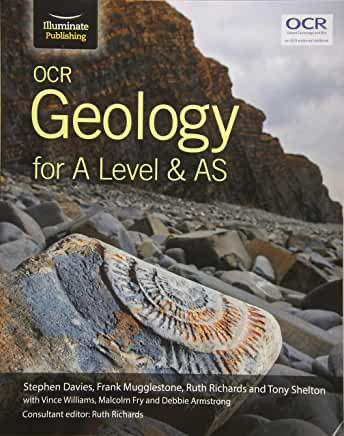 Welcome to Geology. To help you with your studies until you join us here at Callywith See below for some suggestions of books, websites, films, podcasts, TV shows and citizen science activities which will keep you up to date with Earth Science knowledge, development and hopefully get you excited about what we will be learning in September.Welcome to Geology. To help you with your studies until you join us here at Callywith See below for some suggestions of books, websites, films, podcasts, TV shows and citizen science activities which will keep you up to date with Earth Science knowledge, development and hopefully get you excited about what we will be learning in September.Welcome to Geology. To help you with your studies until you join us here at Callywith See below for some suggestions of books, websites, films, podcasts, TV shows and citizen science activities which will keep you up to date with Earth Science knowledge, development and hopefully get you excited about what we will be learning in September.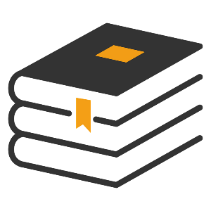 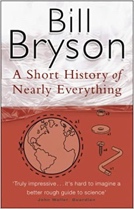 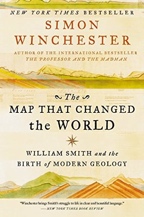 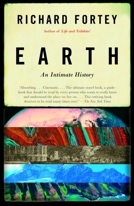 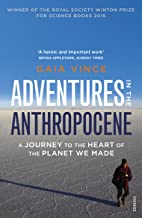 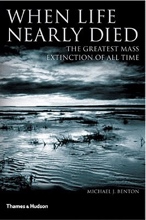 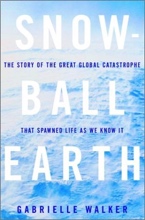 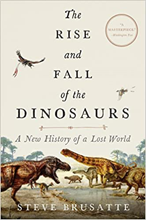 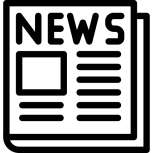 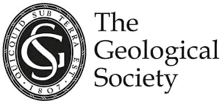 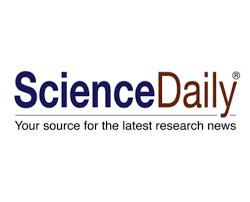 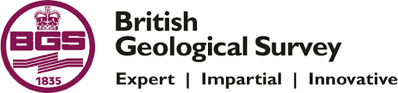 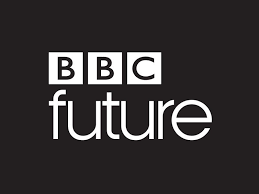 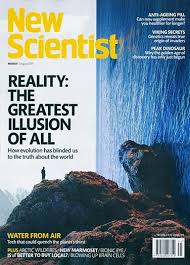 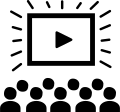 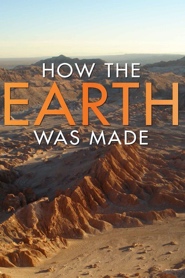 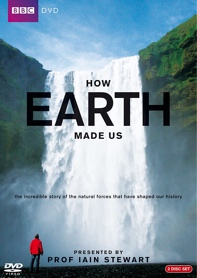 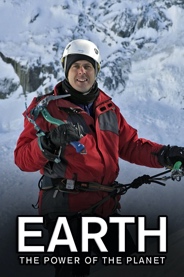 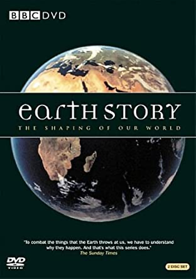 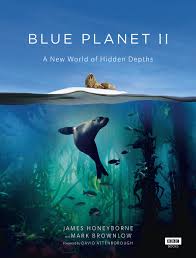 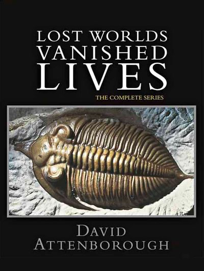 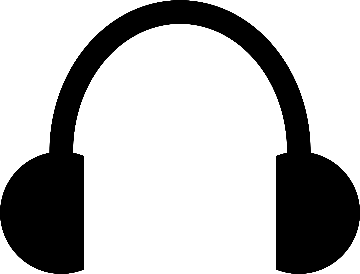 Overheard - National Geographic PodcastScience weekly - The Guardian PodcastBBC Costing the EarthBBC the Documentary PodcastThe Living Planet PodcastsBBC Earth PodcastBBC Science HourBBC Putting science to work - Air Pollution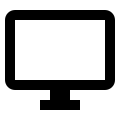 Wave Tank - Coastal DefencesSand Box - Structural GeologyPlate Tectonics - Making MountainsFlume Tank - Turbidity CurrentsThe Day The Mesozoic Died10 Things You Didn't know About Earthquakes10 Things You Didn't Know About VolcanoesAnimal Armageddon Hell On EarthiPlayer dynastiesiPlayer climate-change-the-facts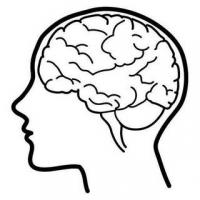 How Did Atmospheric Oxygen Occur?Liquid Metal Turns CO2 Into CoalTurning Carbon Dioxide Into RockOldest Material On Earth Discoveredhttps://earthchallenge2020.earthday.org/Plastic Bags And Their Carbon ImprintIcelandic Volcanism AwakesNaples Supervolcano Nearing TriggerDrilling Into The 'Dinosaur' Crater